.Phrasing: A, A, B, A, A, B, Tag, B, A, A, A, AStart on lead vocals.Part A – 32 countsA[1-8]   Kick Ball Cross, Chasse Right, Back Rock, Shuffle And ¼ Turn LeftA[9-16]   Touch, Cross, Touch, Cross, Step ½ Turn Left, ¼ Turn Left And Chasse RightA[17-24]	Bump, Step, Rock Step, Shuffle Back, ½ Turn Left And Step Forward, ¼ Turn Left And ScuffA[25-32]   Chasse Right, Touch Behind, ¾ Turn Left, Hip BumpsPart B – 16 countsB[1-8]   Shuffle Forward, Step ½ Turn Right, Shuffle Forward, Step ½ Turn LeftB[9-16]   ¼ Turn Left And Chasse right, Back Rock, Chasse Left, Back RockTag[1-4]   Hip BumpsNote:	This a 2-Wall Line Dance. After dancing Part B you will start dancing 9 o’clock.Contact:  Submitted by - Else Richter ~ else.richter@t-online.deB S B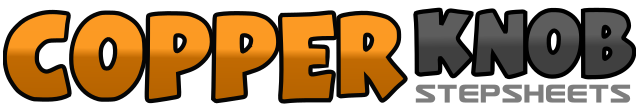 .......Count:48Wand:2Ebene:Phrased Intermediate ECS.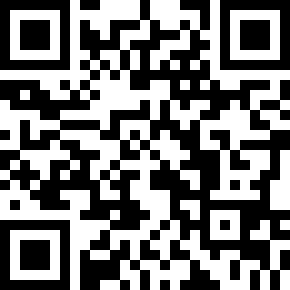 Choreograf/in:Robert Hahn (DE) - August 2014Robert Hahn (DE) - August 2014Robert Hahn (DE) - August 2014Robert Hahn (DE) - August 2014Robert Hahn (DE) - August 2014.Musik:Blood Sweat and Beer - Blackjack BillyBlood Sweat and Beer - Blackjack BillyBlood Sweat and Beer - Blackjack BillyBlood Sweat and Beer - Blackjack BillyBlood Sweat and Beer - Blackjack Billy........1&2Kick right to right diagonal, step right next to left, step left across right3&4Step right to right side, step left next to right, step right to right side5-6Step left back, recover weight forward onto right7&8Step left to left side, step right next to left, make a ¼ turn left and step left forward1-2Touch right to right side, step right forward across left3-4Touch left to left side, step left forward across right5-6Step right forward, make a ½ turn left and recover weight onto left7&8Make a ¼ turn left and step right to right side, step left next right, step right to right side1-2Touch left forward to left diagonal and bumps hips forward, step left next to right3-4Step right forward, recover weight back onto left5&6Step right back, step left next to right, step right back7-8Make a ½ turn left and step left forward, make a ¼ left and scuff right beside left1&2Step right to right side, step left next to right, step right to right side3-4Touch left behind right, make a ¾ turn left and recover weight onto left5-8Step right a small step to right side and bump Hips, right, left, right, left1&2Step right forward, step left next to right, step right forward3-4Step left forward, make a ½ turn right and recover weight onto right5&6Step left forward, step right next to left, step left forward7-8Step right forward, make a ½ turn left and recover weight onto left1&2Make a ¼ turn left and step right to right side, step left next to right, step right to right side3-4Step left back, recover weight forward onto right5&6Step left to left side, step right next to left, step left to Left side7-8Step right back, recover weight forward onto left1-4Step right a small step to right side and bump Hips, right, left, right, left